臺南市110學年度十二年國教課綱國中小階段前導學校協作計畫臺南市立六甲國民中學110學年度「雙語教學工作坊」實施計畫依據教育部國民及學前教育署110年8月31日臺教國署國字第1100095544N號函。110學年度十二年國教課綱國中小階段前導學校協作計畫。目的因應十二年國民基本教育課程綱要，推動跨領域教學(雙語教學)之發展。配合2030雙語國家政策及臺南市雙語教育中程計畫「校校雙語」之目標。提供雙語教學的概念與實踐，以及進行雙語教學的公開授課和雙語素養導向的教案分享，以促進教師專業發展。辦理單位指導單位：教育部國民及學前教育署、臺南市政府教育局。主辦單位：臺南市立六甲國民中學辦理內容參加對象：鼓勵溪北區學校對於推動及實施雙語教學有興趣的老師參加，預計30名。研習主題：雙語體育教學理論與實務研習時間：111年2月17日(四)下午1:30 - 5:30研習講師：楊啟文教授(國立臺北教育大學體育學系教授，簡介如附件) 研習內容：雙語國家政策發展、雙語體育教學法（全身肢體反應法Total Physical Response)、動起來學英文實作（身體部位相關體育課活動）、TPR教學法實作，一堂研習完能馬上應用的雙語體育課。研習課程表：研習時數：全程參加者核予4小時研習時數。報名方式： 前導學校計畫網站 (https://k12pioneer.ccu.edu.tw/sap110/)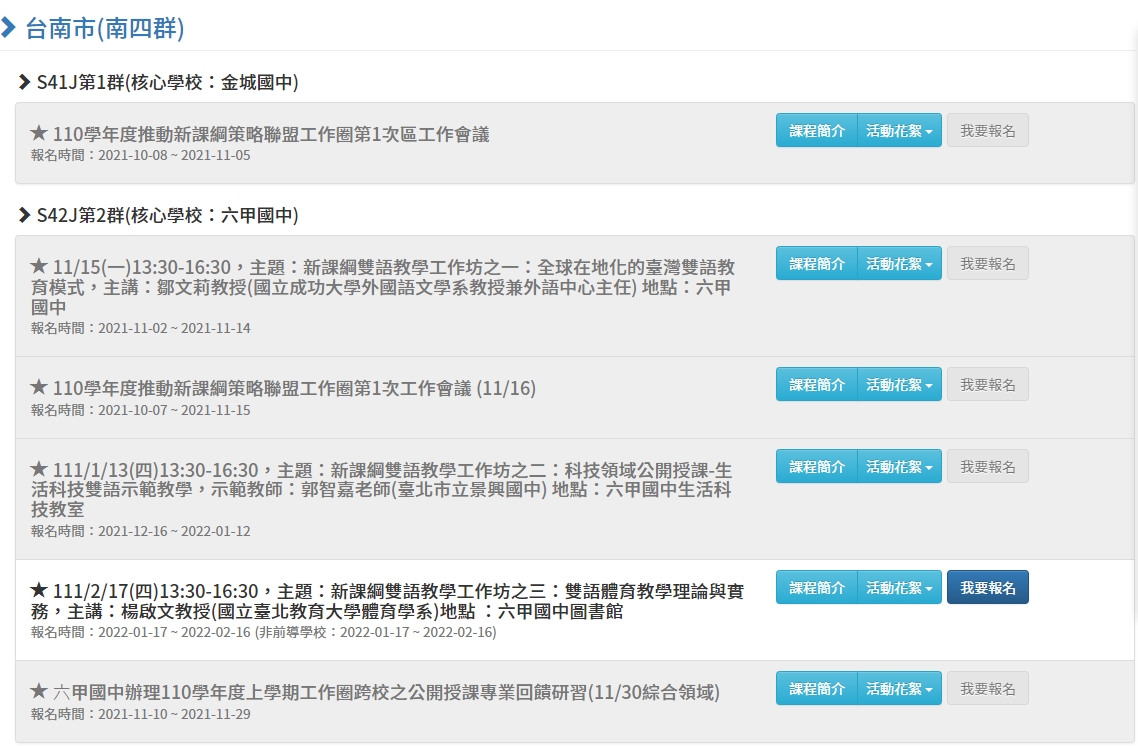 臺南市學習護照系統(https://reurl.cc/MkarQL)：研習代碼261300報名日期：即日起至111年2月16日或報名額滿為止聯絡人：臺南市六甲國中前導計畫承辦人員鄭書雯老師聯絡電話：06-6982040分機105E-mail：bookiss@gmail.com注意事項：研習當天有安排實作操作課程，建議穿著運動服裝。為配合疫情規定，入校請配合量測體溫並全程配戴口罩。本校開放停車，敬請參與人員入校後依照相關人員指示停車。本實施計畫經校長核定後實施，修正時亦同。附件：講師簡介時間內容地點1:05-1:30報到六甲國中圖書館1:20-1:30校長/主任引言六甲國中圖書館1:30-2:20雙語國家政策發展&TPR介紹六甲國中圖書館2:30-4:50動起來學英文&TPR教學法實作六甲國中圖書館5:00-5:30綜合座談Q & A六甲國中圖書館姓名：楊啟文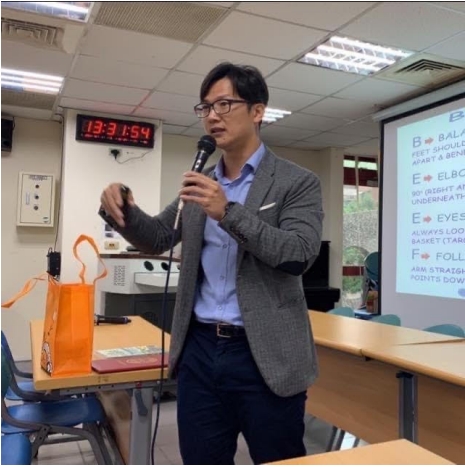 現職：國立臺北教育大學體育學系教授2021年發表TPR三段式體育教學，融合 TPR、三段式教學、樂趣化教學，強調聽力並以肢體動作學習語言，並融入樂趣化教學，讓學習者沉浸在無壓力的雙語體育學習環境。學歷： 博士 Texas Women’s University  碩士 University of Northern Colorado 學士 國立高雄師範大學學歷： 博士 Texas Women’s University  碩士 University of Northern Colorado 學士 國立高雄師範大學主要領域/專長：雙語體育教學、籃球、重量訓練、游泳主要領域/專長：雙語體育教學、籃球、重量訓練、游泳體育、英語或雙語教學經歷: 教育部「國民中小學部分領域課程雙語教學實施計畫」訪視委員、審查委員、體育領域輔導教授、回流教育輔導教授 教育部「高級中等學校部分領域課程雙語教學實施計畫」體育領域輔導教授 教育部高中體育學科中心雙語體育課程諮詢委員 教育部「雙語體育教材教法人才培育計畫」主持人 國立臺北教育大學高教深耕計畫「雙語體育教師培育計畫」主持人 教育部「國中小雙語教學在職教師增能學分班」講師 臺北市立大學 雙語在職增能學分課程 講評教授 國立臺北教育大學全英與雙語授課課程 「雙語體育教學(全英)」、「運動休 閒與英文(全英)」、「重量訓練(全英)」、「籃球(全英)」、「健康與體育領域— 體育專業知能(雙語)」 國立臺北教育大學推廣教育中心全英體育營隊(籃球、體適能、體操、動起 來學英文) 指導教授體育、英語或雙語教學經歷: 教育部「國民中小學部分領域課程雙語教學實施計畫」訪視委員、審查委員、體育領域輔導教授、回流教育輔導教授 教育部「高級中等學校部分領域課程雙語教學實施計畫」體育領域輔導教授 教育部高中體育學科中心雙語體育課程諮詢委員 教育部「雙語體育教材教法人才培育計畫」主持人 國立臺北教育大學高教深耕計畫「雙語體育教師培育計畫」主持人 教育部「國中小雙語教學在職教師增能學分班」講師 臺北市立大學 雙語在職增能學分課程 講評教授 國立臺北教育大學全英與雙語授課課程 「雙語體育教學(全英)」、「運動休 閒與英文(全英)」、「重量訓練(全英)」、「籃球(全英)」、「健康與體育領域— 體育專業知能(雙語)」 國立臺北教育大學推廣教育中心全英體育營隊(籃球、體適能、體操、動起 來學英文) 指導教授運動/雙語體育著作：陳錦芬、楊啟文(2022)。運動百靈果 (Bilingual PE)。國立臺北教育大學：臺北市。(將 TPR 三段式體育教學融入素養導向體育教學) 楊啟文(2021)。英語融入體育之雙語教學。載於陳錦芬 (主編)，雙語教學理論與實務 (157-190)。國立臺北教育大學：臺北市。 楊啟文(譯) (2017)。籃球—邁向卓越。五南：臺北市。(Wissel, H., 2012) 蔡葉榮、楊啟文、林顯丞 (2016)。大學生肌力訓練教學指南。國立臺北教育 大學：臺北市。 楊啟文等 (2015)。運動英文。華格那：臺中市。運動/雙語體育著作：陳錦芬、楊啟文(2022)。運動百靈果 (Bilingual PE)。國立臺北教育大學：臺北市。(將 TPR 三段式體育教學融入素養導向體育教學) 楊啟文(2021)。英語融入體育之雙語教學。載於陳錦芬 (主編)，雙語教學理論與實務 (157-190)。國立臺北教育大學：臺北市。 楊啟文(譯) (2017)。籃球—邁向卓越。五南：臺北市。(Wissel, H., 2012) 蔡葉榮、楊啟文、林顯丞 (2016)。大學生肌力訓練教學指南。國立臺北教育 大學：臺北市。 楊啟文等 (2015)。運動英文。華格那：臺中市。雙語體育輔導學校：110學年度 國民中小學部分領域課程雙語教學實施計畫輔導學校 國立臺北教育大學附設實驗國民小學 桃園市新埔國民小學 臺中市立惠文高級中學(國中部) 臺中市大勇國民小學 110學年度 國民中小學部分領域課程雙語教學實施計畫回流教育 國小二年級教材建置 (大勇國小、瑞穗國小、黎明國小、景興國小、龍安國小) 國小三年級教材建置 (新港國小、瑞穗國小、東山國小) 110學年度 臺北市國中小英語融入領域教學計畫輔導學校 臺北市民權國小 臺北市溪口國小 110學年度 高級中等學校部分領域課程雙語教學實施計畫 臺南市聖功女中雙語體育輔導學校：110學年度 國民中小學部分領域課程雙語教學實施計畫輔導學校 國立臺北教育大學附設實驗國民小學 桃園市新埔國民小學 臺中市立惠文高級中學(國中部) 臺中市大勇國民小學 110學年度 國民中小學部分領域課程雙語教學實施計畫回流教育 國小二年級教材建置 (大勇國小、瑞穗國小、黎明國小、景興國小、龍安國小) 國小三年級教材建置 (新港國小、瑞穗國小、東山國小) 110學年度 臺北市國中小英語融入領域教學計畫輔導學校 臺北市民權國小 臺北市溪口國小 110學年度 高級中等學校部分領域課程雙語教學實施計畫 臺南市聖功女中